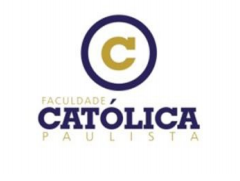 NOME DO(S) ALUNO(S)TÍTULO DO ARTIGO: SUBTÍTULO (QUANDO HOUVER)Artigo apresentado ao curso de graduação em Engenharia Civil da Faculdade Católica Paulista, como requisito parcial para a obtenção de Título de Bacharel em Engenharia Civil.Orientador: Prof. Dr. XXXXXXXXXXXXXMaríliaAnoArtigo de autoria de Nome(s) do(s) aluno(s), intitulado “Título: subtítulo” (quando houver), apresentado como requisito parcial para obtenção do grau de Bacharel em Engenharia Civil da Faculdade Católica Paulista, em dia/mês /ano, defendido e aprovado pela banca examinadora abaixo assinada:                               ______________________________________________Prof. Dr. XXXXXXXXXXOrientadorCurso de Engenharia Civil_______________________________________________Prof. Dr. XXXXXXXXXXExaminadorCurso de Engenharia Civil_______________________________________________Prof. Dr. XXXXXXXXXXExaminadorCurso de Engenharia CivilMaríliaAnoDEDICATÓRIADedicamos este trabalho as pessoas que mais amamos, nossos pais e irmãos.AGRADECIMENTOAgradecemos em primeiro lugar a Deus que nos iluminou durante toda caminhada desse nosso artigo. Agradecemos aos nossos pais, irmãos e a toda família que sempre nos apoiou. Ao nosso orientador, prof. Dr. XXXXXXXXXX, pelas orientações, atenção e disponibilidade de tempo.